Нагадуємо про ОБОВ’ЯЗКОВЕ вказання «габаритів автотранспорту»ЗРАЗОКТОВАРНО-ТРАНСПОРТНА НАКЛАДНАДодаток 7до Правил перевезень вантажів автомобільним транспортом в Україні пункт 11.1 глави 11Форма № 1-ТН№		"	"	20	р.Автомобіль КАМАЗ 55201 058-32 СВ	Причіп/напівпричіп	Kogel н/причіп АА0123ХХ	Вид перевезень	авто(марка, модель, тип, реєстраційний номер)	(марка, модель, тип, реєстраційний номер)Автомобільний перевізник Товариство з обмеженою відповідальністю "ПЕРЕВІЗНИК" , код ЄДРПОУ	Водій	Петров О.В, номер посвідчення(найменування/П.І.Б.)	(П.І.Б., номер посвідчення водія)Замовник	Товариство з обмеженою відповідальністю "ЗАМОВНИК", код ЄДРПОУ	(найменування/ П.І.Б.)Вантажовідправник	Товариство з обмеженою відповідальністю "ВАНТАЖОВІДПРАВНИК" , код ЄДРПОУ, юридична адреса (область, район, населений пункт, вулиця)	(повне найменування, місцезнаходження /П.І.Б., місце проживання)Вантажоодержувач	Товариство з обмеженою відповідальністю "ТРАНССЕРВІС 2008", код ЄДРПОУ 35818770, в квоту Товариство з обмеженою відповідальністю сільськогосподарське______ підприємство "НІБУЛОН", код ЄДРПОУ 14291113 , м. Миколаїв, вул. Каботажний спуск,1, експортер ТОВ СП "НІБУЛОН"_ ЄДРПОУ 14291113. _____________________________________________________________________(повне найменування, місцезнаходження /П.І.Б., місце проживання)Пункт навантаження	область, район, населений пункт	Пункт розвантаження Одеська обл., Одеський (Овідіопольський) р-н, с. Молодіжне, вул. Залізнична, 3 (місцезнаходження)	(місцезнаходження)Від товаровиробника ФГ "ВИРОБНИК", код ЄДРПОУПереадресування вантажу:(повне найменування, код ЄДРПОУ)(найменування, місцезнаходження /П.І.Б., місце проживання нового вантажоодержувача)кількість місць ,	насипом	масою брутто, кг   сорок дев'ятьтисяч п'ятсот вісімдесят кг	отримав водій/експедитор	Петров О.В., водій, підпис(словами)	(словами)	(П.І.Б., посада, підпис)Усього відпущено на загальну суму	 	 у т.ч. ПДВ 	(словами, з урахуванням ПДВ)Супровідні документи на вантаж	 	Здав (відповідальна особа вантажовідправника)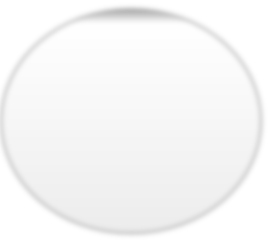 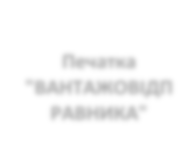 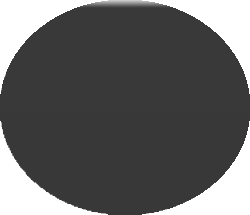 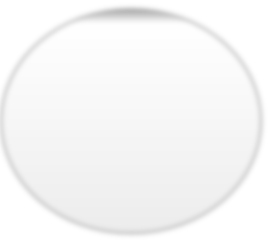 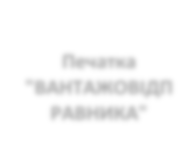 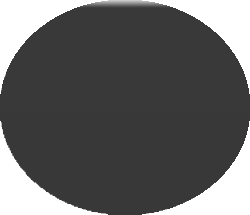 Рак О.Г., посада, підпис(П.І.Б., посада, підпис, печатка)ПечаткаВАНТАЖНО-РОЗВАНТАЖУВАЛЬНІ ОПЕРАЦІЇПрийняв (відповідальна особа вантажоодержувача)(П.І.Б., посада, підпис, печатка)ВІДОМОСТІ ПРО ВАНТАЖ№ з/пНайменування вантажу (номер контейнера), у разі перевезеннянебезпечних вантажів: клас небезпечних речовин, до якого віднесено вантажОдиниця виміруКількість місць,Ціна без ПДВ за одиницю, грнЗагальна сума з ПДВ, грнВид пакуванняДокументи з вантажемМаса брутто, кг1234567891КукурудзакгнасипомБрутто 49580Тара 14240Нетто 35340Всього:Всього: